О признании утратившим силу постановление Администрации сельского поселения Еланлинский сельсовет муниципального района Кигинский район Республики Башкортостан от 27 января 2020 года N 6В соответствии с частью 6 статьи 99 Федерального закона N 44-ФЗ "О контрактной системе в сфере закупок товаров, работ, услуг для обеспечения государственных и муниципальных нужд", Постановлением Правительства Российской Федерации от 6 августа 2020 года N 1193 "О порядке осуществления контроля, предусмотренного частями 5 и 5.1 статьи 99 Федерального закона "О контрактной системе в сфере закупок товаров, работ, услуг для обеспечения государственных и муниципальных нужд", и об изменении и признании утратившими силу некоторых актов Правительства Российской Федерации", руководствуясь Уставом сельского поселения Еланлинский сельсовет муниципального района Кигинский район Республики Башкортостан, ПОСТАНОВЛЯЮ:1. Признать утратившим силу постановление Администрации сельского поселения Еланлинский сельсовет муниципального района Кигинский район  Республики Башкортостан от 27 января 2020 года N 6 "О порядке взаимодействия при осуществлении контроля Администрации сельского поселения Еланлинский сельсовет муниципального района Кигинский район Республики Башкортостан с субъектами контроля, указанными в пункте 4 Правил осуществления контроля, предусмотренного частью 5 статьи 99 Федерального закона "О контрактной системе в сфере закупок товаров, работ, услуг для обеспечения государственных и муниципальных нужд", утвержденных Постановлением Правительства Российской Федерации от 12 декабря 2015 года N 1367".2.Контроль за исполнением настоящего постановления оставляю за собой.         Глава сельского поселения                                             Г.Р.СибагатуллинаБаш$ортостан Республика%ыны#[ый=ы районымуниципаль районыны#Йыланлы ауыл Советы ауыл бил&м&%е хакимияте(Баш$ортостан Республика%ыны#[ый=ы районыны# Йыланлы ауыл Советы ауыл бил&м&%е хакимияте)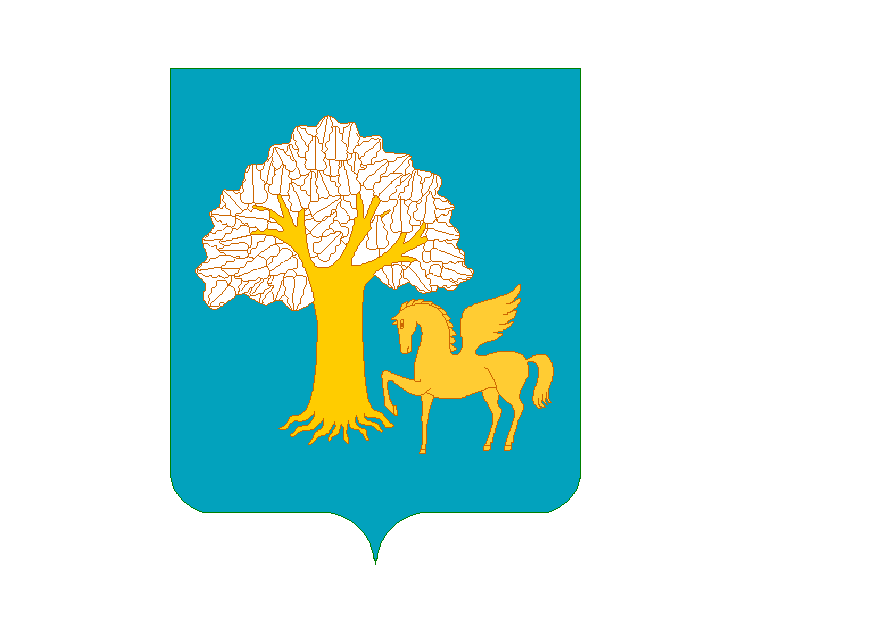 Администрация сельского поселения Еланлинский сельсовет муниципального районаКигинский район Республики Башкортостан(Администрация Еланлинского сельсовета Кигинского района Республики Башкортостан)[АРАР       ПОСТАНОВЛЕНИЕ«16» март 2021 й.Йыланлы ауылы      № 16        «16» марта 2021 г.   село Еланлино 